ECREEE COVID-19 Response and Recovery Support Facility ----------------REQUEST FOR PROPOSALS – The Gambia				Project Proposal TemplatePlease read the application guidelines carefully :Deadline for Proposal Submissions:1st April 2022, 23:59 UTC-1ECREEE SecretariatRua do Sporting, Achada Santo Antonio, C.P. 288, Praia, Cabo Verde 
Tel: +238 2604630E-mail: recovid@ecreee.orgWeb: www.ecreee.org
Note: Applicants shall prepare their proposals in accordance with the application guidelines which are available at the website (http://www.ecreee.org). All requested information, including the annexes, shall be completed in detail and supporting documents shall be attached. Further details on the application process can be found in the guidelines. PART 1:  OVERVIEW1.8 Summary of key features and main project concept:  Briefly describe and explain the key features, main concept and rationale of the project. This may summarize the core problems, the objectives, the innovative technology/solutions to address these problems. What key activities will be undertaken to achieve the solutions, how the project will generate its main benefits, what are the benefits, who are the beneficiaries and how the benefits and results will be sustained or replicated. A reader should be able to understand how the project works, why it is important and what the key features are. PART 2:  PROJECT INFORMATION Relevance of Project and Problem AnalysisDescribe the existing problems caused by the Covid-19 pandemic in the targeted region energy, the needs and constraints of the target groups/final beneficiary groups of the project Describe which energy services are currently availableDescribe the linkages between the current energy situation and social, economic and environmental problems (e.g. health, education, productivity, income) caused by the Covid-19 pandemic Demonstrate the relevance of the proposal to the objectives of the request for proposals. Indicate the broad national or regional priorities and goals to which the project contributes Describe the added value of the project by considering synergies to other ongoing projects and avoidance of duplication of activities. Where the action is part of a larger programme, explain how it fits or is coordinated and specify the synergy effects.Show the relevance of the project or its results for population groups in peri-urban and rural areas ⁭	 Local, national and regional legislation and contextDescribe the local, national and regional relevant legislation and show that the project is in line with and fully respect them.Overall Project Objective(s) and ImpactPresent the scope and how the project leads to an improvement of the current energy situation and how it addresses the interlinked challenges of energy poverty, energy security and climate change mitigation and adaptation. Present how the projects aims at contributing to resolve the problems described in the problem analysis. The project demonstrates a clear positive social, economic, environmental and direct/indirect poverty reduction impact. Demonstrate the positive impact of the project regarding social, economic and environmental sustainable development and describe the expected positive short-term and long-term benefits in general and for the target groups/final beneficiary groups of the project in particular. Be specific and quantify results as much as possible as indicated in the table below. Propose quantifiable indicators to measure the achievements (e.g. reduction of indoor pollution, income savings through reduced fossil fuel dependence, health improvements, enhanced educational services, employment generated). Indicate how the action will improve the situation of target groups/beneficiaries. Provide quantifiable numbers on the expected short-term and long-term impacts of the project as indicated in the table below. Modify or complete the table as needed. Show how the project contributes to sustainable economic, social and environmental development.    Specific Objectives and Effectiveness Prepare a list of specific objectives to be reached to overcome the identified problems and contribute to the overall objectives. This represents the central focus of the whole project which should be achieved after finalization. Measureable indicators should be provided to verify the achievement of the objectives (according to the indicator table in 2.3). The specific objectives of the project clearly reflect the identified needs of the target groups and final beneficiaries. They are realistic, results-orientated and measurable. The most promising, cost-effective and feasible strategy alternative was selected to achieve the overall objective. The rationale of the strategy is logic and realistic. A “with and without project” scenario has been analysed. The proposed technology is the better alternative in relation to others. The economic and financial analyses have shown that the best technology alternative was chosen. The alternative was sustainable in economic, social and environmental view. The calculation was done on a life-time basis. The external environmental costs of fossil fuel based projects shall be integrated into the analyses (e.g. externalities, carbon price). Future price increases were considered in the calculations (e.g. oil price increase). The need for a grant shall be justified. The program/project cannot be fully financed through loans or micro-credits. The grant makes a difference and the project would not have been implemented without ECREEE support. The size of the subsidy element (grant) was determined according to available resources of the project partners and/or other donors and co-financiers. Project Outputs
Provide a list of expected results and final products the project will deliver after successful completion of the foreseen activities described in 2.6. In other words, describe the main things produced by the project for each of the main sets of activities. These outputs should be within the control of the project and should generally be the main deliverables of the project. Specific and measurable quantitative indicators of achievement of the outputs should be provided in annex 1. . Main Project ActivitiesList and describe the main activities needed for achieving the main project results described in 2.5 and who would be responsible for them. Check whether the activities are practical, realistic, feasible and coherent. Ensure that the action plan is clear and feasible. The timeframe will have to be indicated in the time and expert deployment schedule in annex 2.Feasibility and Efficiency of the ProjectDemonstrate the general feasibility of the project and the efficiency of the suggested implementation method.  A realistic and achievable implementation strategy and effective division of labour between the partners is chosen. The activities proposed are appropriate, practical, and consistent with the specific objectives and expected results of the project. Describe the role of the various actors and stakeholders (applicant, (local) partner(s), target groups, local authorities, etc.), their added value and the reasons for which these roles have been assigned to them. The lead applicant and partners have established links to local/national authorities responsible for management and administration of services implicated in the project.The financial feasibility of the project is shown clearly in the budget breakdown in 3.1 and the budget excel sheet in the annex 3. The structure of the project ensures efficient and cost-effective implementation. Co-funding is secured. Signed partner agreement(s), letters of commitment and/or co-funding letters confirming the contributions of each partner to the project and according to the budget breakdown shall be attached to the proposal (Annex 5). The administrative costs should be reasonable in relation to the overall project budget (max. 10%). The applicant and its partners have sufficient management capacity and stable financial sources of finance to implement the project. In this regard applicants and its partners shall meet administrative and financial minimum requirements which are described in detail in the guidelines. The applicant and the partners have sufficient management capacity: adequacy of staff (number, qualifications, and expertise), adequacy of the management information system and controlling (to be described also in 4.4). Key lessons from other comparable earlier or ongoing activities are explicitly analysed and incorporated.. Final Beneficiaries Describe the main target groups directly involved or concerned during project implementation and the final beneficiaries which are benefiting from the project results. How will the project identify and address their needs? How far will the project address the needs of the peri-urban and rural poor, ethnic minorities and women?Sustainability and potential for regional replication or scaling-upThe project is promoting social, economic and environmental sustainable development. It is demand driven and not technology or donor driven. The project considers cross-cutting issues such as human and social rights, poverty reduction and gender during implementation.  Show the multiplier effect of the project. Supported projects have a good potential for replication and should lead to widespread deployment. The project should suggest replication activities. Explain how sustainability will be secured after completion of the project. All potential users should have adequate access to benefits and delivered services during and after the project.	There is adequate ownership of the project by the target group(s) and project partners. The partners bring in co-funding and in-kind support. Once the project achieves the objectives the target group(s) will use the services and will continue to provide and maintain infrastructure. Constructed infrastructure will be maintained and financed locally as much as possible. The energy resources/feedstock are available locally and the technology will be obtained locally and will be imported only if necessary (necessary procurement will be done locally). The import component is as small as possible. Financial sustainability is ensured and sources of revenue for covering all future costs (management, operation, maintenance and equipment’s replacement) are identified. The finance of the project company is sustainable in a long-term view.Describe community involvement and participation. The consultation process should involve all relevant stakeholders, particularly the target group. The beneficiaries must be duly informed of the project impacts.As much as possible local capacities are applied during the project: describe which trainings will be conducted before, during or after the project implementation. Indicate target group(s) and methodology. Innovation, learning and disseminationDescribe the main innovation in the project idea. Highlight the innovative approaches and technologies which the project will work with, what new ideas, simplicity, increased affordability, creative partnerships, collaboration and understanding the project is expected to develop, and how the lessons learnt will be captured and disseminated (including technology transfer). Risk analysisDescribe the risk factors that will affect the implementation, completion and sustainability of the project. This should include at least a list of risks associated with each activity proposed accompanied by relevant corrective measures to mitigate such risks. A good risk analysis would include a range of risk types including physical, environmental, political, economic and social risks. Specifically indicate the relevance of conducting an environmental and social impact assessment.1 is lowest; 5 is highest	GenderThe gender inclusiveness aspect of the project should be indicated, identifying how the project will ensure equal opportunities for men and women as it concerns improvement in quality of life.The applicant must justify that the project design will not lead to unintended negative gender impacts as a result of the energy project; the project should incorporate gender-sensitive measures that are necessary to achieve the intended goals and should capitalize on opportunities to reduce gender disparities and improve overall development outcomes..Technical SolutionDescribe in details the technical characteristics of the system and attach a block diagramDescribe for each equipment the international standards certification and the performance guarantees which will be sought during the procurementDescribe which local, national and regional regulations will be applied during the installationShow how the solution is taking into account the individual situation and characteristics of the final beneficiaries rather than replicating prepared concepts. The selected technology will be accepted by the population and can be adapted to the specific country context. Provide evidence that the proposed solution is the best option to provide energy services to the target community(ies): advantages, benefits, barriers and constraints of the different technical solutions, including the proposed one, should be discussed.Negative and positive social, economic and environmental externalities and their interrelated costs were considered in the selection process of the best technology alternative (such as local pollution and GHG emissions)The project levelized cost of electricity (LCOE) should be compared with different alternatives Results of simulation exercises should be included as an attachment. Demonstrate the renewable energy resources/feedstock is available in the long-term. The use of the resources shall not have negative effects concerning food and water availability or environmental impacts.Describe the expected performance of the system. Information provided should include, but are not limited to:Number of hours per day and days per year of serviceLifespan of the main equipmentsNon-technical losses/theftMinimum and monthly average state of charge of the batteriesPercentage of electricity or heat produced from renewable energy sources on a yearly averageIf the proposed intervention aims to strengthen and enhance the services provided by an existing project, the description of the technical solution has to include both the existing system and the proposed one  System ownership, management, operation and maintenance Describe the organizational structure of the project and which are the local, national and regional legislations it is based onExplain who are going to be the owners of the project and who will be responsible for their management, operation and maintenance. Which is the contractual agreement among them? Describe how the project will ensure that the management, operation and maintenance system put in place is sustainable in the long term. The project should be designed in a way that ensures that the availability of energy services in the communities will extend beyond the lifetime of the initially procured equipments.Pricing and tariff scheme (if applicable)Describe and quantify the foreseen annual management, operation and maintenance and equipment’s replacement costsDescribe in details the foreseen tariff scheme and the annual incomes it will generateIndicate whether the tariff will be based on energy consumption, power demand, services provided, if it will be a flat rate or a combination of these approaches (if applicable)Are social tariffs envisaged? Will there be different tariffs for households, commercial businesses or public institutions?Describe how the tariff will be established and approved and indicate for each step the responsible local or national authorityIn the case where the tariff scheme is (or will) be defined by subnational or national authorities, please specify. Indicate the values of the standard national or subnational tariff scheme, if available.Explain who’s going to be in charge of collecting the tariffHow much are the final users expected to pay? How is it related with their willingness and ability to pay?Productive uses of energy (PUE)Describe how the project will promote PUEs. The project should actively support the growth of rural businesses which would then lead to economical development. PUEs include, but are not limited to, communication and secretarial services, agricultural processing, food production and catering, craft and souvenir, health care and hygiene, maintenance and repair services, manufacturing goods. Specify which PUEs would be promoted and which measures will be undertaken.Energy efficiency measuresDescribe how the project will incorporate energy efficiency in its design, management, operation and maintenance. The project should ensure that relevant stakeholders are aware of the benefits of the implementation of energy efficiency measures. PART 3:  FINANCIAL INFORMATION3.1 Total eligible direct project costs and requested grant amount: (in USD) Provide a detailed budget breakdown of the total eligible direct project costs and funding structure as indicated in the example below. Give a realistic overview on the co-funding from different partners. Projects with a higher co-funding rate will be rated better during appraisal. Use the provided excel budget breakdown sheet for in-detail calculations. Attach the excel sheet as annex 3 to the project proposal. PART 4:  APPLICANT INFORMATIONA minimum of 2 years of existence of the (lead) applicant is expected. Signed partner agreement(s), letters of commitment and/or co-funding letters confirming the contributions of each partner to the project and according to the budget breakdown shall be attached to the proposal (Annex 5). Indicate the type of organization of all project partners: Private Business, Government Agency, Private Research, Public Research, Government enterprise, Private university/Public university, NGO, charitable organization, Community Based Organization, Cooperative Organization, etc. 4.1 Applicant and partners4.2 Type of partnership  (4.3 Capacity and Experience of Applicant and PartnersProvide a brief description of the capacity and experience of the Lead Applicant and Partner(s) to execute the project,. Types of projects undertaken, management experience, nature of operations, number of employees, branches (if applicable, experience of companies and particularly of the engaged project team). Lead Applicant (specify name):Partner 1 - (please specify name):Partner 2  - (please specify name):Partner 3 - (please specify name):4.4 Experience / expertise of project team:Highlight experience / expertise of relevance to the proposed project. Curriculum Vitae have to be attached in Annex 6. PART 5:  CERTIFICATION BY LEAD APPLICANTOrganizational Stamp of Lead Applicant: Annex No. 1) Logical Framework MatrixAnnex No. 2) Time and Expert Deployment ScheduleComplete and modify the excel sheet according to your needs and copy and paste the graph into the Full Project Proposal as below Annex No. 3) Attach Budget Breakdown Excel File Annex No. 4) Attach Photos from the Project Site (if available)Annex No. 5) Attach signed partner agreement(s), letters of commitment and/or co-funding Annex No. 6) Attach Curriculum Vitae of the experts of the project team Annex No. 7) Letter of endorsement from the National Focal InstitutionProject Title:       (full title and subtitle of project)      (full title and subtitle of project)      (full title and subtitle of project)      (full title and subtitle of project)      (full title and subtitle of project)Project IDTo be filled by ECREEETo be filled by ECREEETo be filled by ECREEETo be filled by ECREEETo be filled by ECREEE1 Name of Applicant:Name of Applicant      Name of Applicant      Name of Applicant      Name of Applicant      Name of Applicant      1.3.2 Type of Applicant      (please select or specify) Private company- Other organisations (specify:                    )      (please select or specify) Private company- Other organisations (specify:                    )      (please select or specify) Private company- Other organisations (specify:                    )      (please select or specify) Private company- Other organisations (specify:                    )      (please select or specify) Private company- Other organisations (specify:                    )1.4.1 Total Project Cost  1.4.2  Grant requested 1.4.3 Applicant’s own funding 1.4.3 Applicant’s own funding 1.4.4 Co-funding of partners 1.4.4 Co-funding of partners       USD      USD      USD      USD      USD      USD100%      in % of total      in % of total      in % of total      in % of total      in % of total1.5.1 Type of Project(Select one or more options and delete the rest)Provision of water and solar systems for 3 health facilities in The Gambia:Macca Balla Manneh in North Bank RegionSare Gugu Basiru in URRPassy Chally in North Bank RegionProvision of water and solar systems for 3 health facilities in The Gambia:Macca Balla Manneh in North Bank RegionSare Gugu Basiru in URRPassy Chally in North Bank Region1.5.2 Project Duration (max. 6 months)1.5.2 Project Duration (max. 6 months)      months1.6.1 Country covered(select country and population group(s) targeted – delete the rest)The GambiaThe Gambia1.6.2 Name of specific location including geographic coordinates if possible:1.6.2 Name of specific location including geographic coordinates if possible:1.6.2 Name of specific location including geographic coordinates if possible:1.6.1 Country covered(select country and population group(s) targeted – delete the rest)The GambiaThe Gambia      (region/city/village)      (geographic coordinates)       (region/city/village)      (geographic coordinates)       (region/city/village)      (geographic coordinates) 1.6.1 Country covered(select country and population group(s) targeted – delete the rest)The GambiaThe Gambia1.6.3 Targeted population group(s): 1.6.3 Targeted population group(s): 1.6.3 Targeted population group(s): 1.6.1 Country covered(select country and population group(s) targeted – delete the rest)The GambiaThe Gambia- in rural areas - in rural areas - in rural areas 1.7 Renewable energy source selectedSelect one or more options and delete the rest. Projects can cover more than one solution. Solar PV Solar PV Solar PV Solar PV Solar PV 1.      2.      3.      4.      5.      ResultsMain activities (extend as needed)Responsible partner1.11.22.13.14.15.16.1Main risk factorsProbability (1 to 5)Impact (1 to 5)Mitigating measuresTotal  Direct Costs (all activities)Total  Direct Costs (all activities)Total  Direct Costs (all activities)Total  Direct Costs (all activities)Budget Items Costs% of total costs% of total costsA. Personnel Costs B. Travel and SubsistenceC. Equipment and SuppliesD. ServicesE. Workshops and TrainingF. Other CostsG. Evaluation & AuditH. Contingency Reserve (5%) Subtotal Direct Eligible CostsAdministrative Costs (max. 10%)Total  CostsBudget ItemsECREEE Grant ECREEE Grant ECREEE Grant co-funding in % ECREEE Grant co-funding in % A. Personnel Costs B. Travel and SubsistenceC. Equipment and SuppliesD. ServicesE. Workshops and TrainingF. Other CostsG. Evaluation & AuditH. Contingency Reserve (5%) Subtotal Direct Eligible CostsAdministrative Costs (max. 10%)Total  CostsName of PartnerType of Organization Legal Registration No.Contact PersonFull Post AddressE-mail AddressOffice and Mobile Phone (add country code)Year of Establishment  Applicant      Partner 1      Partner 2      Partner 3      Select one (mark with “x”): “Private – Private”“Private – Public”Project teamName of Expert(s) Relevant Experience and EducationLead applicant Partner 1Partner 2Partner 3Partner 4Signature: Name: Position in organization: Date and Location: Project objective to which results are alignedProject Results Hierarchy IndicatorsDescribe the measures that describe the accomplishment of the resultsSources of VerificationThese include  documents, , reports and other sources of information, that allow checking the indicatorsAssumptions/ RisksAre external factors that lie outside the control of the project management? Nevertheless they might have an (even decisive) influence on project success. Overall ObjectiveOverarching development objective, i.e. sectoral or guiding objectives of the focus country and ECREEEGoalHigher objective to which this project, along with others, will contributeList the indicators that will used to measure the achievement of the GoalSpecific ObjectivesChanges projected by the intervention; the sustainable benefit for the target group/s.OutcomesThe effect of the project. The change in beneficiary, systems, or institutional performance because of the combined output strategy and assumptionsList the indicators that will used to measure the achievement of the outcomes Specific ObjectivesChanges projected by the intervention; the sustainable benefit for the target group/s.OutputsProducts and services provided by the intervention in order to achieve the planned changes at the level of the specific objectivesList the indicators that will used to measure the achievement of the outputs?ActivitiesList the main activities that need to be carried out in order to achieve the expected results envisaged. ActivitiesList the main activities that need to be carried out in order to achieve the expected results envisaged. ActivitiesList the main activities that need to be carried out in order to achieve the expected results envisaged. ActivitiesList the main activities that need to be carried out in order to achieve the expected results envisaged. ActivitiesList the main activities that need to be carried out in order to achieve the expected results envisaged. Activities123456789101112131415161718192021222324Expected Result 1:1.1 1.2 1.3Expected Result 2:2.12.22.3Expected Result 3:3.13.23.3Expected Result 4:4.14.2Expected Result 5:5.15.2Working Days per Month (w/month)Working Days per Month (w/month)Working Days per Month (w/month)Working Days per Month (w/month)Working Days per Month (w/month)Working Days per Month (w/month)Working Days per Month (w/month)Working Days per Month (w/month)Working Days per Month (w/month)Working Days per Month (w/month)Working Days per Month (w/month)Working Days per Month (w/month)Working Days per Month (w/month)Working Days per Month (w/month)Working Days per Month (w/month)Working Days per Month (w/month)Working Days per Month (w/month)Working Days per Month (w/month)Working Days per Month (w/month)Working Days per Month (w/month)Name of Experts/Consultant 123456789101112131415161718192021222324Name of ExpertName of ExpertName of ExpertExternal ConsultantDuration of Services in w/days TotalName of ExpertName of ExpertName of ExpertExternal ConsultantTotal (in w/days)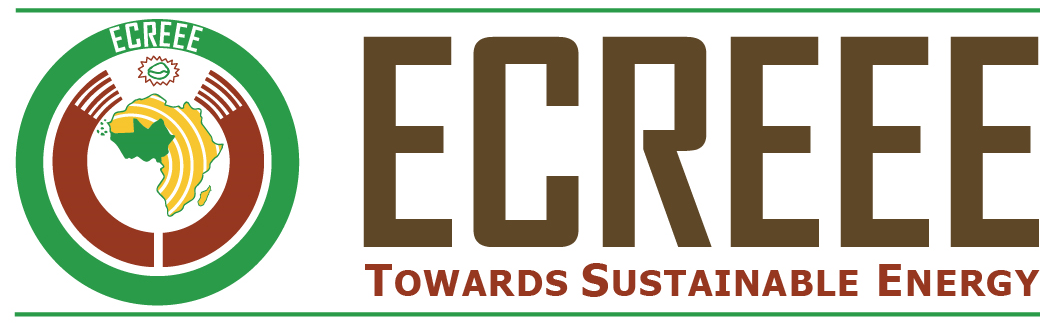 